Supervisor Training Days 1-3: THE STARTING POINT FOR MANAGINGDiscuss the challenges you are having with employees, why they happen and then discover solutionsIdentify and learn about the best supervisor qualities and abilitiesBecome the boss everyone wants to work forUncover how to put the focus on employeesLearn and practice how to communicate effectivelyFind out how to motivate employees, fix disengaged employees, build trust, and build your teamEffectively meet with and manage employees on a regular basisDiscover ways to train and develop employeesUnderstand and practice successfully coaching employees for continuous performance management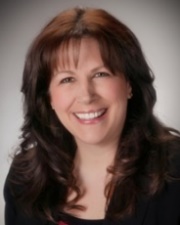 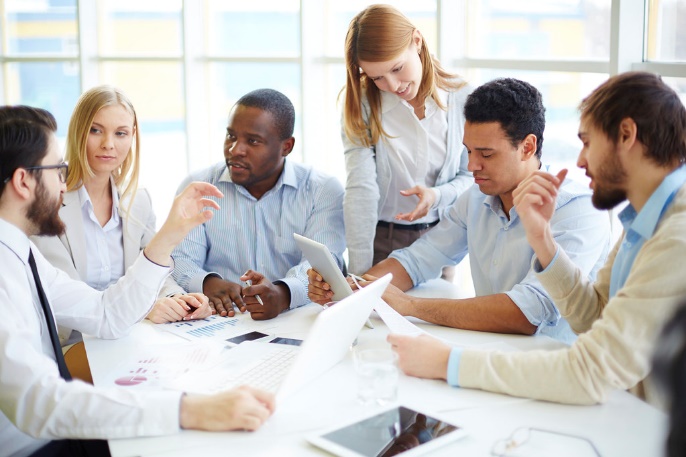 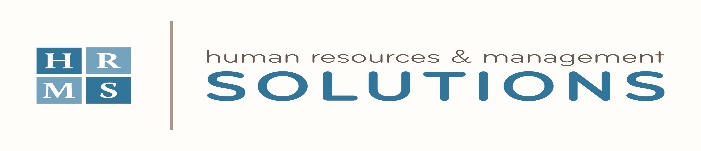 Be a supervisor that employees want to work for.Discover effective solutions to the issues and challenges that you encounter.Be a supervisor that employees want to work for.Discover effective solutions to the issues and challenges that you encounter.Supervisor Live Seminar Interactive and Instructor Led – Online Six Lunchtime Sessions (2 hours per day) – December 1, 3, 8, 10, 15, 17Supervisor Live Seminar Interactive and Instructor Led – Online Six Lunchtime Sessions (2 hours per day) – December 1, 3, 8, 10, 15, 17Supervisor Live Seminar Interactive and Instructor Led – Online Six Lunchtime Sessions (2 hours per day) – December 1, 3, 8, 10, 15, 17Day 1 - Tuesday, December 01, 2020 11:00 AM – 1 PM (PST)Day 2 - Thursday, December 03, 2020 11:00 AM – 1PM (PST)Day 3 - Tuesday, December 08, 2020 11:00 AM – 1 PM (PST)Day 4 - Thursday, December 10, 2020 11:00 AM – 1 PM (PST)Day 5 - Tuesday, December 15, 2020 11:00 AM – 1 PM (PST)Day 6 - Thursday, December 17, 2020 11:00 AM – 1 PM (PST)Cost:  $199 for all six sessionsRegister: https://www.eventbrite.com/e/supervisor-seminar-online-6-lunchtime-dates-december-1-3-8-10-15-17-registration-126941019005Day 1 - Tuesday, December 01, 2020 11:00 AM – 1 PM (PST)Day 2 - Thursday, December 03, 2020 11:00 AM – 1PM (PST)Day 3 - Tuesday, December 08, 2020 11:00 AM – 1 PM (PST)Day 4 - Thursday, December 10, 2020 11:00 AM – 1 PM (PST)Day 5 - Tuesday, December 15, 2020 11:00 AM – 1 PM (PST)Day 6 - Thursday, December 17, 2020 11:00 AM – 1 PM (PST)Cost:  $199 for all six sessionsRegister: https://www.eventbrite.com/e/supervisor-seminar-online-6-lunchtime-dates-december-1-3-8-10-15-17-registration-126941019005Day 1 - Tuesday, December 01, 2020 11:00 AM – 1 PM (PST)Day 2 - Thursday, December 03, 2020 11:00 AM – 1PM (PST)Day 3 - Tuesday, December 08, 2020 11:00 AM – 1 PM (PST)Day 4 - Thursday, December 10, 2020 11:00 AM – 1 PM (PST)Day 5 - Tuesday, December 15, 2020 11:00 AM – 1 PM (PST)Day 6 - Thursday, December 17, 2020 11:00 AM – 1 PM (PST)Cost:  $199 for all six sessionsRegister: https://www.eventbrite.com/e/supervisor-seminar-online-6-lunchtime-dates-december-1-3-8-10-15-17-registration-126941019005Learn essential skills to connect with employees and managers and drive results for the company. The training is packed with information, discussions, self-assessments, guided role plays, and goal setting, so you can apply what you learned immediately. This program is excellent for both first-time supervisors and seasoned professionals who want to polish their skills.Learn essential skills to connect with employees and managers and drive results for the company. The training is packed with information, discussions, self-assessments, guided role plays, and goal setting, so you can apply what you learned immediately. This program is excellent for both first-time supervisors and seasoned professionals who want to polish their skills.You need to be able to access the on-line zoom training site. We will email you before your scheduled seminar and give you the information you need to join the seminar (check your junk mail if you don’t receive it).This training is interactive, so bring your questions, concerns and ideas to share.